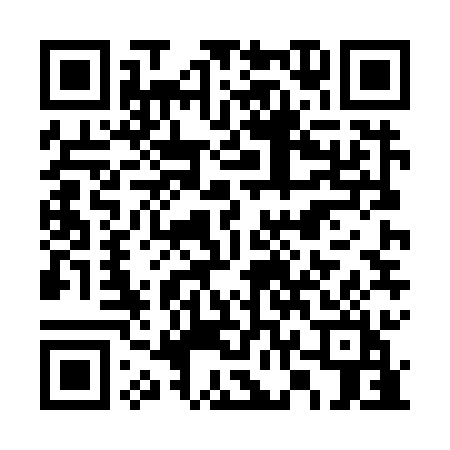 Prayer times for Covelo de Cima, PortugalMon 1 Apr 2024 - Tue 30 Apr 2024High Latitude Method: Angle Based RulePrayer Calculation Method: Muslim World LeagueAsar Calculation Method: HanafiPrayer times provided by https://www.salahtimes.comDateDayFajrSunriseDhuhrAsrMaghribIsha1Mon5:397:151:366:067:589:282Tue5:377:131:366:077:599:293Wed5:357:111:356:078:009:314Thu5:337:101:356:088:019:325Fri5:327:081:356:098:029:336Sat5:307:061:356:098:049:357Sun5:287:051:346:108:059:368Mon5:267:031:346:118:069:379Tue5:247:011:346:128:079:3910Wed5:227:001:346:128:089:4011Thu5:206:581:336:138:099:4212Fri5:186:571:336:148:109:4313Sat5:166:551:336:148:119:4414Sun5:146:531:336:158:129:4615Mon5:126:521:326:168:139:4716Tue5:106:501:326:168:149:4917Wed5:086:491:326:178:169:5018Thu5:066:471:326:188:179:5219Fri5:046:461:316:188:189:5320Sat5:026:441:316:198:199:5521Sun5:006:431:316:208:209:5622Mon4:586:411:316:208:219:5823Tue4:566:401:316:218:229:5924Wed4:546:381:306:228:2310:0125Thu4:536:371:306:228:2410:0226Fri4:516:351:306:238:2510:0427Sat4:496:341:306:248:2610:0528Sun4:476:331:306:248:2710:0729Mon4:456:311:306:258:2910:0830Tue4:436:301:306:258:3010:10